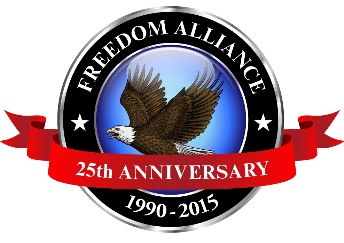 				                     Media Contact: Donnie GallagherDonnieG@ConsultVistra.comMain: 813.961.4700                                      Direct: 813.321.3314FOR IMMEDIATE RELEASEPresents for Patriots Program to Support More than 100 Military Families over the HolidaysFreedom Alliance’s 10th Annual Campaign Kicks Off Nov. 1 Nationwide DULLES, Va. – (Oct. 29, 2015) – Freedom Alliance, an organization supporting our nation’s injured service members, is preparing for the 10th anniversary of its Presents for Patriots program, which helps hundreds of American heroes experiencing financial hardship over the holidays. Last holiday season, the program impacted nearly 600 individuals in 22 states across the nation. Freedom Alliance allowed donors to sponsor a military family – fulfilling their wish list, wrapping the gifts and even sending letters of appreciation and encouragement.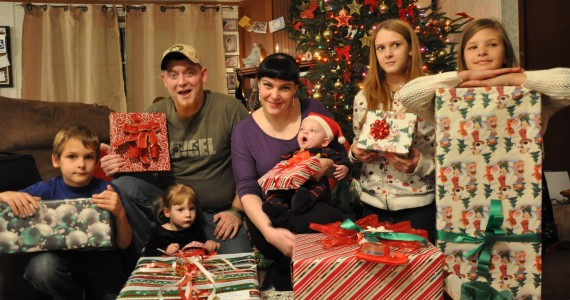 Financial crisis, time constraints, and other stress can cause anxiety and grief around the holiday season for families. However, military families may face additional struggles such as deployment, dealing with combat related injuries and demanding treatment schedules.  President of Freedom Alliance Tom Kilgannon commented, “As difficult as these situations can be, the need creates an opportunity to demonstrate goodwill for our service members.” Kilgannon went on to say, “The Presents for Patriots program is our way to help these American heroes and give back just a fraction of what they have given to us and this country.” In addition to the Presents for Patriots program, Freedom Alliance has provided $9 million in college scholarships for the children of military heroes who were killed or disabled in military service, and millions more to help wounded troops and military families with outdoor recreation therapy such as hunting and fishing trips, Heroes Vacations, care packages for deployed troops, refurbished homes and much more. Freedom Alliance is able to accommodate these families as a result of contributions from personal and individual donors who partner with the nonprofit. Previous Presents for Patriots program information found at: https://freedomalliance.org/presents-for-patriots/. For information on how to become a family sponsor, contact Alicia Behm of Freedom Alliance at 703.444.7940 or by email at Alicia.Behm@FreedomAlliance.org. Interested media should contact Donnie Gallagher of Vistra Communications at 813.321.3314 or by email at DonnieG@ConsultVistra.com. 	About Freedom AllianceCelebrating its 25th anniversary in 2015, Freedom Alliance is a charitable organization which provides help and support to wounded troops and military families. Freedom Alliance has awarded more than $9 million in college scholarships to the children of military heroes killed or disabled in military service and spent millions more helping injured veterans and military families with outdoor recreational therapy trips, Heroes Vacations, care packages for deployed troops, mortgage-free homes, all-terrain wheel chairs and much more. You can learn more about Freedom Alliance at www.FreedomAlliance.org.  ###